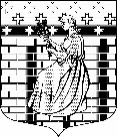 МУНИЦИПАЛЬНОЕ ОБРАЗОВАНИЕ«НОВОДЕВЯТКИНСКОЕ СЕЛЬСКОЕ ПОСЕЛЕНИЕ»ВСЕВОЛОЖСКОГО МУНИЦИПАЛЬНОГО РАЙОНАЛЕНИНГРАДСКОЙ ОБЛАСТИ188673, дер. Новое Девяткино, ул. Школьная, д. 2, помещ. 13-Н, Всеволожский район, Ленинградская областьТел./факс (812) 679-91-50, (813-70) 65-560АДМИНИСТРАЦИЯПОСТАНОВЛЕНИЕПРОЕКТ   г.			       	                                                                   № дер. Новое ДевяткиноО внесении изменений в муниципальнуюпрограмму «Устройство наружного освещениямуниципального образования«Новодевяткинское сельское поселение» Всеволожского муниципального района Ленинградской области на 2022-2024 годы»В соответствии с Бюджетным кодексом РФ, Федеральным законом от 06.10.2003г. № 131-ФЗ «Об общих принципах организации местного самоуправления в Российской Федерации», Уставом МО «Новодевяткинское сельское поселение», постановлением администрации МО «Новодевяткинское сельское поселение» от 25.10.2021г. № 144/01-04 «Об утверждении Порядка разработки, утверждения, реализации и оценки  эффективности  реализации муниципальных программ (комплексных программ) МО «Новодевяткинское сельское поселение», на основании решения совета депутатов МО «Новодевяткинское сельское поселение» от 07.09.2023г. № 44/01-02 «О внесении изменений в решение совета депутатов МО «Новодевяткинское сельское поселение» «О бюджете МО «Новодевяткинское сельское поселение» на 2023 год и на  плановый период 2024-2025 годов» от 22.12.2022г. № 81/01-02»,  в целях актуализации ранее принятого правового акта администрацииПОСТАНОВЛЯЮ:1. Внести в муниципальную программу «Устройство наружного освещения муниципального образования «Новодевяткинское сельское поселение» Всеволожского муниципального района Ленинградской области на 2022-2024 годы», утвержденную постановлением администрации МО «Новодевяткинское сельское поселение» от 08.11.2021г. № 155/01-04 «Об утверждении муниципальной программы «Устройство наружного освещения муниципального образования «Новодевяткинское сельское поселение» Всеволожского муниципального района Ленинградской области на 2022-2024 годы» следующие изменения в отношении 2023 года: 1.1. Раздел 1 «Паспорт муниципальной программы «Устройство наружного освещения муниципального образования «Новодевяткинское сельское поселение» Всеволожского муниципального района Ленинградской области на 2022-2024 годы», изложить в новой редакции в соответствии с приложением № 1 к настоящему постановлению.1.2. Таблицу № 2 «Финансовое обеспечение муниципальной программы» изложить в новой редакции в соответствии с приложением № 2 к настоящему постановлению.1.3. Таблицу № 3 «Перечень мероприятий (результатов) муниципальной программы» изложить в новой редакции в соответствии с приложением № 3 к настоящему постановлению.1.4. Таблицу № 4 «Показатели комплекса процессных мероприятий» изложить в новой редакции в соответствии с приложением № 4 к настоящему постановлению.2. Настоящее постановление вступает в силу с момента его подписания.3. Опубликовать настоящее постановление на официальном сайте муниципального образования в сети Интернет.4. Контроль за исполнением настоящего постановления оставляю за собой.И.о.главы муниципального образования,возглавляющего администрацию					               А.Л.ПоспеловПриложение № 1к постановлению от 28 сентября  2023 г.  №         /01-04Приложение № 2к постановлению от  28 сентября 2023г.  №    /01-04Таблица № 2Финансовое обеспечение муниципальной программы 										Приложение № 3 			                   к постановлению от  28 сентября 2023 г.  №         /01-04Таблица №3Перечень мероприятий (результатов)муниципальной программы         Приложение № 4 			             к постановлению от     28 сентября 2023 г.  №    /01-04Таблица № 4Показатели комплекса процессных мероприятий1. ПАСПОРТмуниципальной программы«Устройство наружного освещения муниципального образования «Новодевяткинское сельское поселение» Всеволожского муниципального района Ленинградской области на 2022-2024 годы»Сроки реализации муниципальной программы2022 - 2024 годыОтветственный исполнитель муниципальной программыМуниципальное казенное учреждение «Агентство по развитию и обслуживанию территории» муниципального образования «Новодевяткинское сельское поселение» Всеволожского муниципального района Ленинградской области (далее – МКУ «Агентство по развитию и обслуживанию территории»)Соисполнители муниципальной программыНетУчастники муниципальной программыМКУ «Агентство по развитию и обслуживанию территории»Цели муниципальной программы1. Организация освещения улиц и улучшения технического состояния электрических линий уличного освещения, улучшение санитарного состояния территории, обеспечение благоприятных условий, совершенствование социального пространства МО «Новодевяткинское сельское поселение»;2. Обеспечение надежности работы наружного освещения путем замены существующего физически и морально устаревшего оборудования на современное, имеющее больший ресурс работы и надежности.Задачи муниципальной программы1. Создание безопасных и благоприятных условий проживания граждан.2. Повышение энергетической эффективности при производстве, передаче и потреблении энергетических ресурсов в МО «Новодевяткинское сельское поселение», создание условий для перевода экономики и бюджетной сферы муниципального образования на энергосберегающий путь развития, способный обеспечить последовательное повышение уровня и качества жизни населения муниципального образования, эффективное воспроизводство и модернизацию производственного, образовательного и инновационного потенциала поселения.Ожидаемые (конечные) результаты реализации муниципальной программы1. Повышение уровня эстетичности территории поселения;2. Повышение уровня комфортности территории поселения;3. Более полное удовлетворение потребности жителей муниципального образования в проведении досуга при посещении новых детских, спортивных площадок и зон отдыха, а также популяризация самостоятельных занятий и спортивных игр среди населения;4. Улучшение внешнего вида территории МО «Новодевяткинское сельское поселение»;5. Повышение заинтересованности в энергосбережении.Федеральные проекты, реализуемые в рамках реализации муниципальной программыНетФинансовое обеспечение муниципальной программы - всего, в том числе по годам реализацииОбщий объем финансирования муниципальной программы составляет 13 303 652,12 рублей, в том числе:2022 год – 4 534 531,00рублей;2023 год – 6 669 121,12 рублей;2024 год – 2 100 000,00 рублейРазмер налоговых расходов, направленных на достижение целей муниципальной программы - всего, в том числе по годам реализацииОбщий объем налоговых расходов, направленных на достижение цели муниципальной программы составляет 0,0 рублей, в том числе:2022 год – 0,0 рублей;2023 год – 0,0 рублей;2024 год – 0,0 рублейНаименование муниципальной программы (комплексной программы), структурного элемента/источник финансового обеспеченияОбъем финансового обеспечения по годам реализации, рублейОбъем финансового обеспечения по годам реализации, рублейОбъем финансового обеспечения по годам реализации, рублейОбъем финансового обеспечения по годам реализации, рублейНаименование муниципальной программы (комплексной программы), структурного элемента/источник финансового обеспечения2022 год2023 год2024 годВсего12345Муниципальная программа «Устройство наружного освещения муниципального образования «Новодевяткинское сельское поселение» Всеволожского муниципального района Ленинградской области на 2022-2024 годы», (всего), в том числе:4 534 531,006 669 121,122 100 000,0013 303 652,12Федеральный бюджет0,000,000,000,00Областной бюджет0,000,000,000,00Бюджет муниципального образования4 534 531,006 669 121,122 100 000,0013 303 652,12Внебюджетные источники0,000,000,000,00Объем налоговых расходов0,000,000,000,00Муниципальная программа (комплексная программа), в том числе по структурным элементам:Структурный элемент 1 «Организация освещения улиц и улучшения технического состояния электрических линий уличного освещения, улучшение санитарного состояния территории, обеспечение благоприятных условий, совершенствование социального пространства МО «Новодевяткинское сельское поселение» (всего),в том числе:462 000,00500 500,00600 000,001 562 500,00Федеральный бюджет0,000,000,000,00Областной бюджет0,000,000,000,00Бюджет муниципального образования462 000,00500 500,00600 000,001 562 500,00Внебюджетные источники0,000,000,000,00Структурный элемент 2 «Обеспечение надежности работы наружного освещения путем замены существующего физически и морально устаревшего оборудования на современное, имеющее больший ресурс работы и надежности» (всего),в том числе:4 072 531,006 168 621,121 500 000,0011 741 152,12Федеральный бюджет0,000,000,000,00Областной бюджет0,000,000,000,00Бюджет муниципального образования4 072 531,006 168 621,121 500 000,0011 741 152,12Внебюджетные источники0,000,000,000,00Наименование мероприятия (результата)Объем финансового обеспечения по годам реализации, рублейОбъем финансового обеспечения по годам реализации, рублейОбъем финансового обеспечения по годам реализации, рублейОбъем финансового обеспечения по годам реализации, рублейНаименование мероприятия (результата)2022 год2023 год2024 годВсего12345Муниципальная программа «Устройство наружного освещения муниципального образования «Новодевяткинское сельское поселение» Всеволожского муниципального района Ленинградской области на 2022-2024 годы»Муниципальная программа «Устройство наружного освещения муниципального образования «Новодевяткинское сельское поселение» Всеволожского муниципального района Ленинградской области на 2022-2024 годы»Муниципальная программа «Устройство наружного освещения муниципального образования «Новодевяткинское сельское поселение» Всеволожского муниципального района Ленинградской области на 2022-2024 годы»Муниципальная программа «Устройство наружного освещения муниципального образования «Новодевяткинское сельское поселение» Всеволожского муниципального района Ленинградской области на 2022-2024 годы»Муниципальная программа «Устройство наружного освещения муниципального образования «Новодевяткинское сельское поселение» Всеволожского муниципального района Ленинградской области на 2022-2024 годы»Структурный элемент 1 «Организация освещения улиц и улучшения технического состояния электрических линий уличного освещения, улучшение санитарного состояния территории, обеспечение благоприятных условий, совершенствование социального пространства МО «Новодевяткинское сельское поселение»Структурный элемент 1 «Организация освещения улиц и улучшения технического состояния электрических линий уличного освещения, улучшение санитарного состояния территории, обеспечение благоприятных условий, совершенствование социального пространства МО «Новодевяткинское сельское поселение»Структурный элемент 1 «Организация освещения улиц и улучшения технического состояния электрических линий уличного освещения, улучшение санитарного состояния территории, обеспечение благоприятных условий, совершенствование социального пространства МО «Новодевяткинское сельское поселение»Структурный элемент 1 «Организация освещения улиц и улучшения технического состояния электрических линий уличного освещения, улучшение санитарного состояния территории, обеспечение благоприятных условий, совершенствование социального пространства МО «Новодевяткинское сельское поселение»Структурный элемент 1 «Организация освещения улиц и улучшения технического состояния электрических линий уличного освещения, улучшение санитарного состояния территории, обеспечение благоприятных условий, совершенствование социального пространства МО «Новодевяткинское сельское поселение»Мероприятие (результат) № 1. Обслуживание электрических сетей462 000,00500 500,00600 000,001 562 500,00Структурный элемент 2 «Обеспечение надежности работы наружного освещения путем замены существующего физически и морально устаревшего оборудования на современное, имеющее больший ресурс работы и надежности»Структурный элемент 2 «Обеспечение надежности работы наружного освещения путем замены существующего физически и морально устаревшего оборудования на современное, имеющее больший ресурс работы и надежности»Структурный элемент 2 «Обеспечение надежности работы наружного освещения путем замены существующего физически и морально устаревшего оборудования на современное, имеющее больший ресурс работы и надежности»Структурный элемент 2 «Обеспечение надежности работы наружного освещения путем замены существующего физически и морально устаревшего оборудования на современное, имеющее больший ресурс работы и надежности»Структурный элемент 2 «Обеспечение надежности работы наружного освещения путем замены существующего физически и морально устаревшего оборудования на современное, имеющее больший ресурс работы и надежности»Мероприятие (результат) № 1. Ремонт и замена осветительного оборудования, вышедшего из строя, устройство новых линий освещения4 072 531,006 168 621,121 000 000,0011 241 152,12Мероприятие (результат) № 2. Ремонт опорных столбов0,000,00500 000,00500 000,00№ п/пНаименование показателяЕд. изм.Значение показателей по годамЗначение показателей по годамЗначение показателей по годамОтветственный исполнитель№ п/пНаименование показателяЕд. изм.2022 год2023 год2024 годОтветственный исполнитель12345671.Комплекс процессных мероприятий «Организация освещения улиц и улучшения технического состояния электрических линий уличного освещения, улучшение санитарного состояния территории, обеспечение благоприятных условий, совершенствование социального пространства МО «Новодевяткинское сельское поселение»руб.462 000,00500 500,00600 000,00МКУ «Агентство по развитию и обслуживанию территории»2.Комплекс процессных мероприятий «Обеспечение надежности работы наружного освещения путем замены существующего физически и морально устаревшего оборудования на современное, имеющее больший ресурс работы и надежности»руб.4 072 531,006 168 621,121 500 000,00МКУ «Агентство по развитию и обслуживанию территории»